June 7th 2015 General Windows Notes by Ralph SutterI spoke on the following topics:
Windows 10 Q and A
http://www.microsoft.com/en-us/windows/windows-10-faq?ocid=win10_auxapp_context What happens when I reserve Windows 10?When you reserve, you can confirm your device is compatible with Windows 10. Between reservation and when your upgrade is ready, the files you need for the upgrade will be downloaded to your PC to make the final installation go more quickly. Then, when your upgrade is ready after July 29, 2015, you get a notification that lets you get started with your upgrade.How do I reserve on my existing device?Just open the Get Windows 10 app and click reserve.Click on the small Windows icon located at the lower right side of the taskbar.
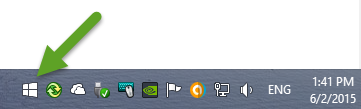 Click ‘Reserve your free upgrade’ when prompted.There’s no obligation and you can cancel your reservation at any time. After you reserve, we will download Windows 10 to your device when it’s available. Then we will notify you when your device is ready to install the upgrade.What edition of Windows will I get as part of this free upgrade?When you upgrade, you’ll stay on like-to-like editions of Windows. For example, Windows 7 Home Premium will upgrade to Windows 10 Home.  Review common keyboard shortcuts for Windows CTRL+A=Select All Hold down CTRL and left click on non-contiguous items=Copy Selected Click on beginning of desired copy region then hold down SHIFT and click at end of selected area=Select everything between point of click and point of SHIFT CTRL+C=Copy CTRL+X=Cut CTRL+V=Paste CTRL+Z=Undo CTRL+Y=RedoWindows+M=Show desktopFN+F11=Toggle full screenWin+Down Arrow=Minimize windowSpacebar (when in browser)=Page down (same as Page down key)Technique of keeping one window open and being able to go back to another windowPrint screen=Do screen capturePlay my tutorial on how to add shortcuts to Start Menu 
http://www.fullbean.com/tutorials/On-line-program-link-in-start-menu.mp4  Find in Start 
Go to complete listing of programs 
Right click 
Choose Find in Start Clear Clipboard
http://www.thewindowsclub.com/clear-clipboard-in-windows 
Paste this in the new shortcut
C:\Windows\System32\cmd.exe /c "echo off|clip" Create static IP address - Asus Router
http://www.fullbean.com/tutorials/static-address-asus-router.mp4  Google Image
Find beer bottle brushes with www.images.google.com when text-based Google didn't locate desired itemSmall computer - Asus VivoPC VM40B running Windows 8.1 with Bing
http://www.pcworld.com/article/2158665/microsoft-announces-windows-8-1-with-bing-for-low-cost-pcs-and-tablets.html 
http://www.asus.com/us/ASUS_VivoPC/VivoPC_VM40B/ and http://www.amazon.com/gp/product/B00KU54KPQ/ref=od_aui_detailpages00?ie=UTF8&psc=1  Newer Model - Asus VM42-S075V
http://www.amazon.com/Asus-VM42-S075V-ASUS-Desktop/dp/B00UFF757Q/ref=dp_ob_title_ce Photo Channel on Roku BoxLinks
http://www.pcclassesonline.com/top-10-windows-8-tricks-pc-classes-online/  
http://www.zdnet.com/pictures/the-windows-8-scrap-heap-10-features-that-didnt-make-it-to-windows-10/  My Fraud Issue with AMEX  and VisaNotified via text message to iPhoneAmerican Express: Click to view charges: . 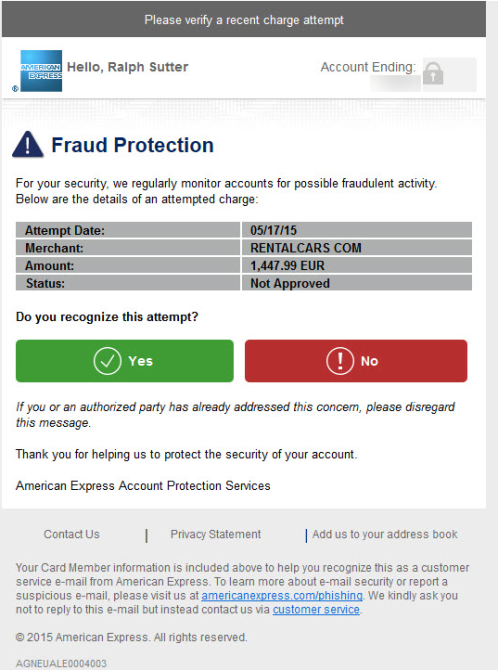 